nr 13/2024 (1045)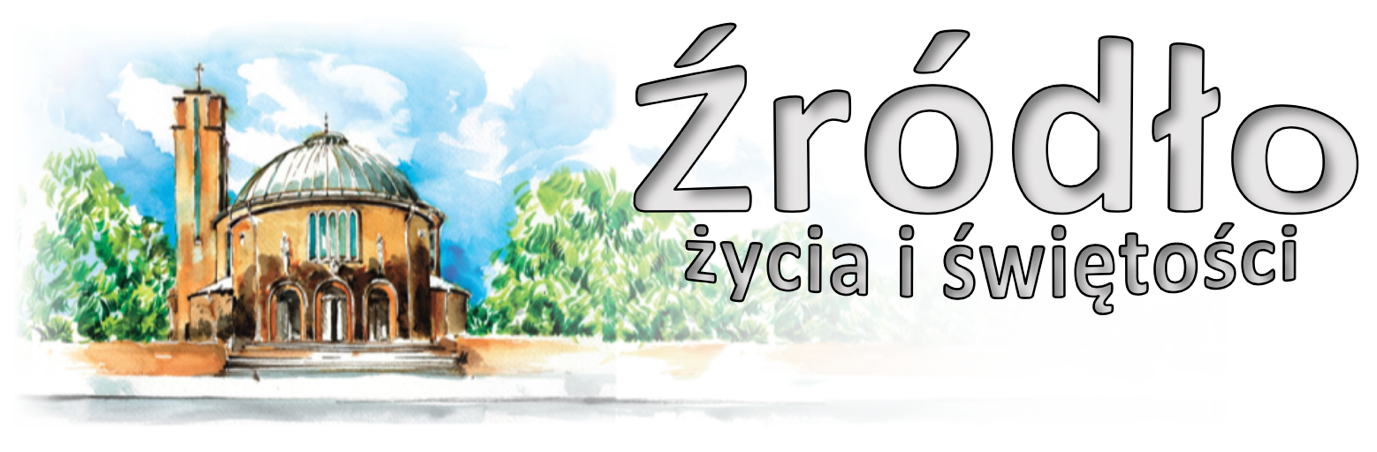 7 kwietnia 2024 r.gazetka rzymskokatolickiej parafii pw. Najświętszego Serca Pana Jezusa w Raciborzu2 Niedziela Wielkanocna, czyli Miłosierdzia BożegoEwangelia według św. Jana (20,19-31)„Wieczorem w dniu zmartwychwstania, tam gdzie przebywali uczniowie, choć drzwi były zamknięte z obawy przed Żydami, przyszedł Jezus, stanął pośrodku i rzekł do nich: Pokój wam! A to powiedziawszy, pokazał im ręce i bok. Uradowali się zatem uczniowie, ujrzawszy Pana. A Jezus znowu rzekł do nich: Pokój wam! Jak Ojciec Mnie posłał, tak i Ja was posyłam. Po tych słowach tchnął na nich i powiedział im: Weźmijcie Ducha Świętego! Którym odpuścicie grzechy, są im odpuszczone, a którym zatrzymacie, są im zatrzymane. Ale Tomasz, jeden z Dwunastu, zwany Didymos, nie był razem z nimi, kiedy przyszedł Jezus. Inni więc uczniowie mówili do niego: Widzieliśmy Pana! Ale on rzekł do nich: Jeżeli na rękach Jego nie zobaczę śladu gwoździ i nie włożę palca mego w miejsce gwoździ, i ręki mojej nie włożę w bok Jego, nie uwierzę. A po ośmiu dniach, kiedy uczniowie Jego byli znowu wewnątrz domu i Tomasz z nimi, Jezus przyszedł, choć drzwi były zamknięte, stanął pośrodku i rzekł: Pokój wam! Następnie rzekł do Tomasza: Podnieś tutaj swój palec i zobacz moje ręce. Podnieś rękę i włóż w mój bok, i nie bądź niedowiarkiem, lecz wierzącym. Tomasz w odpowiedzi rzekł do Niego: Pan mój i Bóg mój! Powiedział mu Jezus: Uwierzyłeś dlatego, że Mnie ujrzałeś? Błogosławieni, którzy nie widzieli, a uwierzyli. I wiele innych znaków, których nie zapisano w tej księdze, uczynił Jezus wobec uczniów. Te zaś zapisano, abyście wierzyli, że Jezus jest Mesjaszem, Synem Bożym, i abyście wierząc, mieli życie w imię Jego.”Którym odpuścicie grzechy, są im odpuszczone, a którym zatrzymacie, są im zatrzymane” (J 20,23). Miło jest przypatrzyć się tym uczniom, którzy do tak pokornych, ciężkich prac powołani, do takiego szczytu chwały zostali doprowadzeni. Oto nie tylko co do siebie samych są spokojni, lecz otrzymują władzę przebaczania cudzych win. Mają udział we władzy najwyższego Sędziego, tak iż w imieniu Boga jednym zatrzymują grzechy, a innym je przebaczają. Przystało, aby Bóg tych wywyższył, którzy zgodzili się być dla Boga tak bardzo upokorzeni. Oto ci, którzy się lękali, aby sami nie byli skazani, stają się sędziami dusz i innych skazują lub uwalniają. Teraz ich miejsce zajmują oczywiście biskupi. Władzę związywania i rozwiązywania otrzymują ci, którym wyższy stopień władzy dostaje się w udziale. Wielki to zaszczyt, ale też wielki jest ciężar tego zaszczytu. Trudno jest temu, kto nie umie w karbach utrzymać swego życia, stać się sędzią życia cudzego. I często się zdarza, że ten zajmuje miejsce sędziego, którego życie wcale nie odpowiada temu stanowisku. Często się zdarza, że ktoś, kto skazuje tych, którzy wcale na to nie zasługują, albo też innych uwalnia, sam jest związany. Często w zwalnianiu lub w rozwiązywaniu swych podwładnych kieruje się własną wolą, a nie sprawiedliwością. Toteż pozbawia się władzy związywania i rozwiązywania ten, kto ją sprawuje dowolnie, bez względu na dobro swych podwładnych. Często też zdarza się, że pasterz osądzając bliźniego, kieruje się nienawiścią lub życzliwością. Nie mogą należycie osądzać podwładnych ci, którzy w osądzaniu kierują się nienawiścią lub przyjaźnią. Słusznie tedy mówi prorok o nich: „Zabijali dusze, które nie umierają, a ożywiali dusze, które nie żyją” (Ez 13,19). Kto skazuje niewinnego, zabija tego, kto nie umiera; kto usiłuje winowajcę uwolnić od katuszy, stara się ożywić tego, który żyć nie będzie.św. Grzegorz Wielki (zm. w 604 r.)Ogłoszenia z życia naszej parafiiPoniedziałek – 8 kwietnia 2024 – Zwiastowanie NMP 					Łk 1,26-38Dzień Świętości Życia – Możliwość podjęcia Duchowej Adopcji	  630			Do Miłosierdzia Bożego za † męża Tomasza Ćwikła w 1. rocznicę śmierci	  900			Do Bożej Opatrzności z okazji 90. rocznicy urodzin o Boże błogosławieństwo i zdrowie dla całej rodziny	1800	1.	Za † męża Jerzego Fryga w dniu urodzin			2.	Za † Paulinę Bugdol w rocznicę śmierci, poległego męża, †† dwóch synów, córkę, synową, rodziców, rodzeństwo, całe pokrewieństwo i dusze w czyśćcu			3.	Do Bożej Opatrzności o powrót do zdrowia po wypadku dla Siostry Darii ze Zgromadzenia Służebnic Ducha ŚwiętegoWtorek – 9 kwietnia 2024 								J 3,7b-15	  630	1.	Do Bożej Opatrzności z podziękowaniem za otrzymane łaski, w intencji Wojciecha z okazji 75. rocznicy urodzin, z prośbą o Boże błogosławieństwo i zdrowie			2.	Do Ducha Świętego w 8. rocznicę urodzin Jakuba Ciullo oraz o zdrowie i błogosławieństwo dla wnuków Ady, Darii, Wiktorii i Filipa	  800			W języku niemieckim: Do Bożej Opatrzności przez wstawiennictwo MBNP za żyjących z rodziny Klima, Lenert i Pol	1800	1.	Do Miłosierdzia Bożego za †† rodziców Barbarę i Wojciecha Lechowicz, brata Józefa, bratową Agnieszkę, dziadków i dusze w czyśćcu			2.	Za † Helenę Kubielas w 7. rocznicę śmierci oraz za †† Antoniego i Stanisława Kubielas i Alojzego SiedlaczekŚroda – 10 kwietnia 2024 								J 3,16-21	  630			Za † Bronisława Muchę w 7. rocznicę śmierci (od rodziców)	  900			Za †† rodziców Filipa i Pelagię	1800	1.	W intencji Ojczyzny oraz w 14. rocznicę śmierci Prezydenta Lecha Kaczyńskiego, jego małżonki Marii i wszystkich ofiar tragedii Smoleńskiej			2.	W dniu urodzin Magdaleny o zdrowie, błogosławieństwo Boże, opiekę Anioła Stróża			3.	Z podziękowaniem Panu Bogu za otrzymane łaski i zdrowie z okazji urodzin Janiny o Boże błogosławieństwo, zdrowie dla dzieci i wnukówCzwartek – 11 kwietnia 2024 								J 3,31-36	  630	1.	Za † męża Stanisława Skopińskiego w 1. rocznicę śmierci			2.	O błogosławieństwo Boże, opiekę Maryi Niepokalanej oraz Aniołów, dary Ducha Świętego dla Leonardy z okazji urodzin	1630			Szkolna: Za †† rodziców Erykę i Waltra Niemiec, †† pokrewieństwo z obu stron	1730			Nabożeństwo do Ducha Świętego	1800			Msza wotywna do Ducha Świętego 1. W intencji wszystkich członków Wspólnoty Wieczystej Adoracji			2.	Za †† matkę Ernestynę Mandera, jej męża Joachima, pokrewieństwo i za dusze w czyśćcu						Po Mszy konferencja p. Aleksandra Bańki o duchowości św. CharbelaPiątek – 12 kwietnia 2024 								J 6,1-15	  630			Do Bożego Miłosierdzia, przez wstawiennictwo MBNP z podziękowaniem za pomoc w pewnej sprawie oraz o dalszą opiekę, zdrowie i żywą wiarę dla dzieci i wnuków	  900			W intencji Danuty i Michała z okazji rocznicy ślubu z podziękowaniem za otrzymane łaski, z prośbą o Boże błogosławieństwo i zdrowie dla całej rodziny	1500			Koronka do Bożego Miłosierdzia	1800	1.	Do Miłosierdzia Bożego za † matkę Annę Weiner w 8. rocznicę śmierci, ojca Pawła, †† teściów Marię i Henryka Mucha, dziadków z obu stron, †† z pokrewieństwa i dusze w czyśćcu			2.	Za †† rodziców Bronisławę i Piotra, brata Andrzeja, siostry Czesławę i Zofię, szwagrów Kazimierza i Aleksandra oraz wszystkich †† z rodziny	1900			Spotkanie dla młodzieżySobota – 13 kwietnia 2024 								J 6,16-21	  630	1.	Do Bożej Opatrzności w intencji Jana i Janiny z okazji kolejnej rocznicy ślubu z podziękowaniem za otrzymane łaski, z prośbą o zdrowie i błogosławieństwo Boże w całej rodzinie			2.	Do Miłosierdzia Bożego o wybawienie dusz z czyśćca i o łaskę nawrócenie dla grzeszników	1200			Ślub: Simona Bajer – Rafał Hanczuch	1730			Nieszpory Maryjne	1800	1.	Do Bożej Opatrzności z okazji 60. rocznicy ślubu Renaty i Alojzego z podziękowaniem za otrzymane łaski, z prośbą o Boże błogosławieństwo, opiekę Matki Bożej i zdrowie dla jubilatów i całej rodziny			2.	Za †† rodziców Janinę i Kazimierza, Zofię i Mariana oraz za †† z obu stron			3.	Za †† rodziców Marię Bętkowską w rocznicę śmierci i wszystkich †† z rodziny	1900			Wieczór Filmowy – „Życia nie można zmarnować” – film o bł. męczennikach O. Michała Tomaszka i O. Zbigniewa Strzałkowskiego	2000 			W klasztorze Annuntiata Czuwanie dla młodzieży3 Niedziela Wielkanocna – 14 kwietnia 2024 						Łk 24,35-48	  700			Dziękczynna za wszystkie przeżyte lata w 70. rocznicę urodzin Bożeny o zdrowie i dalsze Boże błogosławieństwo	  830			Godzinki o Niepokalanym Poczęciu NMP	  900			Msza Święta z wprowadzeniem relikwii bł. męczenników z Pariacoto O. Michała Tomaszka i O. Zbigniewa Strzałkowskiego - W intencji Parafian			2.	W intencji Stanisława Żółcińskiego z okazji 88. rocznicy urodzin z prośbą o Boże błogosławieństwo dla solenizanta i rodziny oraz za † syna Pawła	1030			Do Bożej Opatrzności za syna Dawida z okazji 20. rocznicy urodzin z podziękowaniem za odebrane łaski, z prośbą o zdrowie, dary Ducha Świętego i opiekę Matki Bożej na dalsze lata życia					W kaplicy pod kościołem dla dzieci Za † Monikę Zippel (od Eli i Roberta Giza)	1200			Za † żonę, mamę Teresę Sopel w 6. rocznicę śmierci oraz za †† rodziców, teściów i wszystkich †† z rodziny	1545			Różaniec Fatimski	1600			Spotkanie małżeńskie	1730			Nieszpory niedzielne	1800			Za † Marka Pośpiecha w 3. rocznicę śmierci, teściową Marię Pośpiech, mamę Marię Woźniak i wszystkich †† z rodzin Pośpiech i Woźniak	1930			Raciborski Wieczór UwielbieniaW tym tygodniu modlimy się: o prawną ochronę życia poczętegoDzisiaj Niedziela Bożego Miłosierdzia. O 1500 nabożeństwo ku czci Bożego Miłosierdzia. Zachęcamy do licznego udziału. Ten, kto weźmie udział w tym nabożeństwie lub przed Najświętszym Sakramencie odmówi Ojcze nasz, Wierzę dodając wezwanie do Jezusa Miłosiernego może (pod pozostałymi zwykłymi warunkami) uzyskać odpust zupełny. Nie będzie już niedzielnych nieszporów.W poniedziałek (pierwszy dzień po Oktawie) będziemy obchodzić przeniesioną z 25 marca uroczystość Zwiastowania Pańskiego, a zarazem Dzień Świętości Życia. Zachęcamy do udziału we Mszy Świętej oraz do podjęcia Duchowej Adopcji Dziecka Poczętego. Jest to trwająca 9 miesięcy codzienna modlitwa zawarta w deklaracji oraz 1 dziesiątka Różańca w intencji jednego konkretnego dziecka, którego życie jest zagrożone. Deklaracje są dostępne dzisiaj przed kościołem. Można je złożyć jutro, albo w dowolnym momencie. W kontekście 3 projektów ustaw dotyczących zabijania nienarodzonych, które obecny rząd będzie dyskutował w Sejmie, modlitwa w tej intencji jest szczególnie ważna.W Zwiastowanie Pańskie członkowie Żywego Różańca mogą zyskać odpust zupełny.W poniedziałek o 1930 próba scholi.We wtorek o godz. 1530 spotkanie Klubu Seniora, po wieczornej Mszy spotkanie Kręgu Biblijnego, o 1700 próba chóru.Spotkanie Ruchu Rodzin Nazaretańskich w środę po wieczornej Mszy Świętej.Msza szkolna w czwartek o 1630. W czwartek o 1730 nabożeństwo do Ducha Świętego, a o 1800 Msza Święta w intencji członków Wieczystej Adoracji. Przy tej okazji informacja: poszukujemy osoby chętnej na Adorację w niedziele na godz. 400.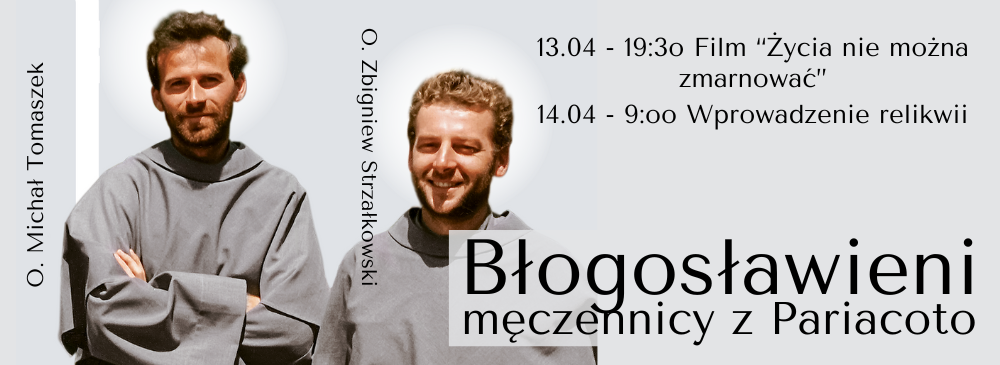 Również czwartkowa wieczorna Msza Święta będzie dla Rodziny św. Charbela. Po Mszy konferencja p. Aleksandra Bań ki o duchowości św. Charbela.W piątek o 1500 Koronka do Bożego Miłosierdzia.Młodzież zapraszamy na spotkanie w piątek o godz. 1900.Również w piątek o 1900 spotkanie dla kandydatów do bierzmowania z 3 roku formacji. Próba przed bierzmowanie w Rudniku 18 kwietnia o 1845. Samo bierzmowanie 22 kwietnia o 1830 w Rudniku.W sobotę zapraszamy na godz. 2000 do klasztoru Annuntiata na kolejne Czuwanie dla młodzieży.W przyszłą niedzielę gościć będziemy Ojców Franciszkanów, którzy przywiozą ze sobą relikwie bł. męczenników z Pariacoto w Peru: O. Michała Tomaszka i O. Zbigniewa Strzałkowskiego. Wprowadzenie relikwii w niedzielę w czasie Mszy Świętej o 900. Natomiast w sobotę po wieczornej Mszy film o błogosławionych męczennikach „Życia nie można zmarnować”. Zapraszamy do uczestnictwa w tych wydarzeniach.Również w przyszła niedzielę o 1600 Spotkanie Rodzinne poświęcone świętości życia nienarodzonego. Zapraszamy rodziny i wszystkich zainteresowanych. Zapewniona będzie opieka dla dzieci.Ukazały się kolejne Wiadomości z naszej parafii – podsumowanie marca. Zapraszamy do obejrzenia.O 1930 za tydzień Raciborski Wieczór Uwielbienia.19-21 kwietnia w Rybniku Chwałowicach odbędą się rekolekcje dla żon żyjących w separacji lub samotnie po rozwodzie.Podczas Diecezjalnego Święta Rodziny, 1 maja br., w Jemielnicy, do wspólnoty Bractwa św. Józefa zostaną przyjęci nowi członkowie. Zainteresowanych uczestnictwem w tej wspólnocie prosimy o kontakt z ks. Pawłem. 18-19 maja na Jasnej Górze 100. Ogólnopolska pielgrzymka Służby Zdrowia.3 maja – 1 czerwca Pielgrzymka Żywego Różańca na Jasną Górę.Przed kościołem do nabycia: nasza parafialna gazetka „Źródło”, Gość Niedzielny (a w nim relacja z wprowadzenia relikwii bł. Carlo Acutisa), miesięcznik dla dzieci „Mały Gość Niedzielny”. W zakrystii jest do nabycia „Droga do nieba” z dużym i małym drukiem.Kolekta dzisiejsza przeznaczona jest na Caritas diecezjalny; z przyszłej niedzieli na potrzeby Seminarium Duchownego i Kurii Diecezjalnej.Za wszystkie ofiary, kwiaty i prace przy kościele składamy serdeczne „Bóg zapłać”. W minionym tygodniu odeszli do Pana:Monika Tiebler, lat 72, zam. na ul. PolnejAdam Wisowski, lat 74, zam. na ul. SzczęśliwejStefan Zarychta, lat 77, zam. na ul. SłowackiegoWieczny odpoczynek racz zmarłym dać Panie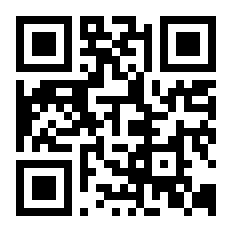 